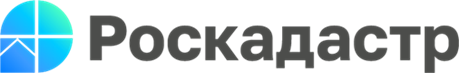 Филиал ППК «Роскадастр» по Новгородской области информирует о проведении горячей линии 12 октября 2023 года Первая в октябре горячая линия регионального Роскадастра посвящена теме «Ограничения в использовании земельных участков в охранных зонах».• О каких особенностях в применении таких объектов недвижимости следует знать их владельцам, насколько закон ограничивает на данных территориях допустимые виды деятельности?• На какие сведения нужно обратить внимание в выписках из Единого госреестра недвижимости (ЕГРН), чтобы быть в курсе установленных правил?  • Можно ли ещё перед покупкой участка проверить, не входит ли он в зону с особыми условиями использования территорий, вправе ли граждане для этих целей оперативно запросить справочную информацию на сайте ведомства? • Какими способами заявители могут получить необходимые сведения в виде официальных документов – выписок из ЕГРН, в какие сроки они будут выданы? На эти и другие вопросы сотрудники Роскадастра ответят жителям региона 12 октября 2023 года с 10 до 12 часов. Телефон горячей линии: 8 (8162) 272-002, доб. 2851.